INDICAÇÃO Nº 4233/2018Indica ao Poder Executivo Municipal providências em relação a ponte da Avenida Antônio Pedroso. Excelentíssimo Senhor Prefeito Municipal, Nos termos do Art. 108 do Regimento Interno desta Casa de Leis, dirijo-me a Vossa Excelência para sugerir que, por intermédio dos setores competentes, medidas sejam tomadas com a finalidade de executar reparos nesta ponte em relação a segurança dos pedestres.  Justificativa:Neste trecho, além de ter grande espaços sem proteções nas laterais, é fácil encontrar pontos em que a única grade de proteção está com grandes buracos que dá acesso direto ao rio, colocando em risco principalmente a vida de crianças que passam por este trecho diariamente. Moradores procuraram por este vereador com a preocupação de que esta ponte está desprovida de segurança, inclusive para as centenas de crianças que transitam neste trecho diariamente. Vale lembrar que esta ponte interliga diversos bairros tais como, Conjunto dos Trabalhadores, San Marino, Giubina, Planalto do Sol, Orquídeas, Jardim das Laranjeiras, Cidade Nova entre outros. Plenário “Dr. Tancredo Neves”, em 23 de agosto de 2.018.Ducimar de Jesus CardosoKADU GARÇOM  -Presidente-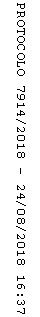 